IX межд кщнф. г. Курчатов 07-09 сентября 2021ТЕМАТИКА КОНФЕРЕНЦИИ1. СОВРЕМЕННЫЕ ТЕНДЕНЦИИ И ПЕРСПЕКТИВЫ РАЗВИТИЯ АТОМНОЙ ЭНЕРГЕТИКИИсследовательские ядерные установкиБезопасность атомной энергетикиРадиационное материаловедение и физика твердого тела, перспективные функциональные материалы энергетикиОбращение с ОЯТ и РАО2. ТЕХНОЛОГИИ УПРАВЛЯЕМОГО ТЕРМОЯДЕРНОГО СИНТЕЗАУстановки управляемого термоядерного синтезаПлазмофизические исследованияКонструкционные и функциональные материалы ТЯРФизико-технические и инженерные аспекты УТС3. РАДИАЦИОННАЯ ЭКОЛОГИЯ И МЕДИЦИНАКомплексное решение вопросов бывшего Семипалатинского испытательного полигонаРадиоэкологические исследования и оценка рисков для человека и экосистемМониторинг бывших испытательных полигонов и других радиационно-опасных объектовРемедиация территорий, подвергшихся техногенному радиоактивному загрязнениюНовые подходы в решении научных и прикладных задач радиоэкологииЯдерные и радиационные технологии в промышленности и медицине4. УКРЕПЛЕНИЕ РЕЖИМА НЕРАСПРОСТРАНЕНИЯ ЯДЕРНОГО ОРУЖИЯЛиквидация инфраструктуры и последствий испытаний ядерного оружияПоддержка и укрепление режима нераспространения ядерного оружия, минимизация использования высокообогащенного урана в гражданском сектореМониторинг ядерных испытаний и их последствий геофизическими методамиТЕЗИСЫ ДОКЛАДОВТезисы докладов представляются в электронном виде до 5 августа 2021 года на e-mail: conf2021@nnc.kzОбъем тезисов – не более 1 страницы формата А4 (210×297 мм) с полями: сверху, слева, снизу – 25 мм; справа – 15 мм.Шрифт – Times New Roman высотой 12 пунктов, одинарный интервал.Название доклада печатается заглавными буквами, под ним – инициалы и фамилии авторов, наименование организации, включая город и страну, которые они представляют.Сборник тезисов докладов будет издан к началу конференции.РАСПИСАНИЕ06 сентября, понедельник – прибытие участников конференции.07 сентября, вторник – открытие конференции, заседания.08 сентября, среда – заседания.09 сентября, четверг – закрытие конференции, технические туры.10 сентября, пятница – отъезд участников конференции.ОРГАНИЗАЦИОННЫЙ ВЗНОССтандартный организационный взнос участников конференции составляет 100 долларов США в тенге по курсу ММВБ на момент оплаты.Взнос может быть перечислен до 1 сентября 2021 года на расчетные счета РГП «Национальный ядерный центр Республики Казахстан» Министерства энергетики Республики Казахстан:в казахстанских тенге:071100, ВКО, г. Курчатов, ул. Бейбiт атом, 2БРНН 511800000504, БИН 990240001722, КБе 16ИИК KZ826017261000000005 в АО «Народный банк Казахстана»БИК HSBKKZKXв долларах США:JSC Halyk Bank40, Al-Farabi ave., А26М3К5, Almaty, KazakhstanSwift code: HSBKKZKXIBAN KZ216017261000000133в российских рублях:АО «Народный банк Казахстана» Республика КазахстанБИК HSBKKZKX , ИИК KZ216017261000000036После оплаты организационного взноса, просим прислать отсканированную копию платежного документа.Взнос также можно оплатить при регистрации в день открытия конференции.ЗАЯВКИ НА УЧАСТИЕ В КОНФЕРЕНЦИИЗаявки на участие в конференции подаются через веб-сайт: https://sts2021.nnc.kzСрок подачи заявок: до 25 июня 2021 года.КЛЮЧЕВЫЕ ДАТЫ20 февраля 2021 г. – открытие онлайн-регистрации25 июня 2021 г. – завершение приема заявок5 августа 2021 г. – окончание приема тезисовКОНТАКТНЫЕ АДРЕСА СЕКРЕТАРИАТА КОНФЕРЕНЦИИРГП «Национальный ядерный центр Республики Казахстан», ул. Бейбіт атом, 2Б, Курчатов, ВКО, Республика Казахстан, 071100Секретарь конференции:Утенкова Наталья |тел. +7 (722-51) 3-48-08| e-mail: conf2021@nnc.kzSpeaker invitation for Biotechnology Congress 2021Входящие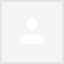 Dear Dr. Bigaliev Aitkhazha,Greetings from Biotechnology Congress 2021!!With great pride and pleasure, we would like to invite you as an Honourable speaker for the upcoming “6th World Congress on Advanced Biotechnology” which will be held during August 12-13, 2021 at Vienna, Austria. We would be delighted if you can mark your presence at this conference and share your research work.Complete details Visit our site: Biotechnology congressWe look forward to receiving your positive acknowledgment oAbstract  “Ecological estimation of the consequences of pollution effects of radiation-contaminated territories of West Kazakhstan on the environment, biota and public health”. Bigaliev A.B., Shimshikov B.E., Solovyeva E.B.   The main aim is to study the current state of natural populations of plants, animals and human in the conditions of chronic ionizing radiation at places of underground nuclear tests in West Kazakhstan region. The purposes and tasks of volume of the planned researches, to their labor input, use of technical means, the equipment, human resources can be successfully solved within the present work.    Researches on solidifying and saving a biodiversity and landscapes, a protection of a studyed zone, increase in the quality standards of life, assistance to planning of sustainable development of ecosystems adjacent to grounds Azgir and Kapustin yar matters in the national plan as the most part of the Atyrau and the West Kazakhstan territory (the WK, the territory of the Urdinsky region). Internationally, the significance of this research is that also influence the adjacent territories of the Russian Federation (The Astrakhan and Saratov regions).The received results on support of steady consuming of biological and mineral resources, maintaining integrity of ecosystems will serve as scientific reasons for nature protection services of the countries of the Caspian region on preventing/reduction of anthropogenic loads of a biota and the environment. Culmination part of the project – first, creation of quality model of a biota for assessment of long-term tests consequences on the grounds, that finally will allow to strengthen and keep an ecosystem biodiversity; improvement of quality of the habitat. Secondly, sustainable development of an ecosystem by assessment of a condition of a bioresources genome for rational planning and ensuring their steady consumption, prevention/reduction of anthropogenic loads of the ground ecosystems.   Social demand of the research dates needs analysis of social and economic components in creation of the database on a biodiversity, analysis of the natural and anthropogenic factors influencing on stability of ecological, social and economic development,.  creation of medico-maps for assessment of quality of the habitat.3.Project purpose: Ecological evaluation of the technogenic impact of the grounds on the genome stability of the natural populations of plants, animals and man and the conservation of biodiversity of the studied zone for rationalize the bioresources.4. Project tasks:• Definition of pollutants content by physical and chemical express methods in objects of environment; definition of biota and bio-substrate of the people of a zone of a research, for assessment of radiation pollution of territories of the Kazakhstan zone adjacent to grounds Azgir and Kapustin yar; effective methods and test objects suitable for environmental monitoring will be defined.  • Cytogenetic, molecular and genetic researches for assessment of danger influencing the gene pools of animals and human; long-term tests and biological assessment of ecosystems (the number of population, colonies of rodents, etc.) in the region of grounds’ influence; the real risk of influence of pollutants of the studied zone for animals, plants and man, taking into account the remote (genetic) consequences among generations. •Cytogenetic and genetic researches in the in vitro conditions for prevention of genetic disorders by selection of effective anti-mutagens; development of methodical recommendations for services of a health care system (SES, etc.) and environmental protection and rational environmental management.• The analysis of disease frequency of the population of a research zone; analysis of the pollution of the habitat (ecodiseases) and genetically caused diseases; medico-map of the research zone and assessment of risk of the biota pollution will be made.ср, 3 февр., 14:12 (2 дня назад)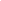 